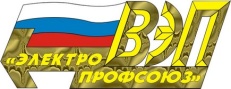 ОБЩЕСТВЕННАЯ ОРГАНИЗАЦИЯ «ВСЕРОССИЙСКИЙ ЭЛЕКТРОПРОФСОЮЗ»Белгородская областная организация ПРЕЗИДИУМ П О С Т А Н О В Л Е Н И Е17.04.2023  				       г. Белгород 					№ 27-4О предоставлении квотыФНПР на обучение в АТиСОна 2023/2024   учебный год В целях укрепления кадрового состава БелОО ВЭП, повышения уровня профессиональных знаний работников аппарата Президиум БелОО ВЭППОСТАНОВЛЯЕТ:1. Ходатайствовать перед Президиумом ВЭП о предоставлении в 2023/2024 учебном году квоты ФНПР на обучение Александровой Кристины Анатольевны, 1987 года рождения, менеджера по социально – трудовым отношениям БелОО ВЭП, на заочное бюджетное отделение по программе магистратуры по направлению подготовки 40.04.01 Юриспруденция, профиль подготовки «Юрист в сфере трудового права» в Академии труда и социальных отношений. Окончила Белгородский государственный национальный исследовательский университет, специальность «Финансы и кредит», специализация «Финансовый менеджмент».2. Контроль исполнения настоящего постановления возложить на председателя БелОО ВЭП Андросовича А.Н.Председатель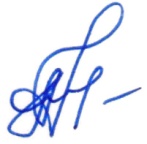 А.Н. Андросович